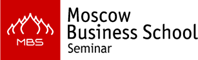 Тема: Современные подходы в работе клининговой компании.Продолжительность: 2 дня (15 акад. час.)Для кого:для руководителей, заместителей руководителей, менеджеров службы эксплуатации, технологов клининговых компанийПрограмма:Деятельность клининговой компании в современных условиях в соответствии с требованиями стандарта ИСО 9001. Структура компании. Взаимодействие подразделений компании. Нормативная документация. Типичные проблемы внедрения стандарта.Договорные отношения в клининге. Подготовка договора на оказание услуг. Осмотр, сбор первичной информации и оценка объекта. Планирование работ. Расчет стоимости обслуживания объекта. Коммерческое предложение. Типичные ошибки при составлении Коммерческого предложения. Согласование условий договора с клиентом. Типичные вопросы при подготовке договора.Расчет объектов уборки.Составляющие технического задания: анкета, перечень помещений, поэтажные планы, перечень работ, график проведения уборки.Изучение объекта уборки и обработка данных: работа с поэтажными планами, составление плана организации работы объекта, разбивка объекта на участки.Этапы расчета стоимости объекта и нормирование работ.Расчет объекта: определение сменности, расчет численности персонала, подбор и расчет оборудования, химических средств, специальных работ с учетом их периодичности.Типичные ошибки при расчете объектов.Состав и содержание технологической карты. Что такое техкарта. Что не является техкартой и почему. Пример технологической карты.Построение эффективной системы контроля качества выполняемых работ. Ошибки, совершаемые при создании системы контроля. Использование процедур контроля и анализа при организации клининговых работ. Виды, принципы, методы эффективного контроля. План как инструмент контроля. Персональные контрольные документы и их использование в работе. Анализ эффективности использования рабочего времени, инвентаря, оборудования, химических средств, организации работ. Разработка предложений по оптимизации организации работ на объекте на основе контроля и анализа их выполнения.Обзор современных технологий клининга. Подбор химических очищающих средств и средств по уходу в зависимости от структуры покрытий. Профессиональное оборудование и инвентарь. Современные виды, методы, способы, правила уборки помещений и ухода за покрытиями. Паспорт покрытия. Очистка оргтехники. Уборка сантехнических помещений и оборудования. Комплектация туалетов. Особенности уборки входных зон в осенне-зимне-весенний период. Организация сбора, хранения, сортировки ТБО. Взаимодействие с контролирующими службами (ОАТИ, Роспотребнадзор). Очистка систем защиты от грязи. Уборка парковочных зон и подземных автостоянок. Типичные проблемы, возникающие в ходе оказания услуг по уборке.Особенности работы с персоналом в клининге. Подбор и оформление персонала на работу. Регламентация работы с помощью локальных документов: Правила внутреннего трудового распорядка, Положения о персонале, должностные инструкции. Система аттестации и обучения персонала: правила и особенности. Программы мотивации персонала в клининге: материальная и нематериальная мотивация. Минимизация текучести кадров. Создание кадрового резерва для оперативного решения задач. Перечень типичных ошибок в работе с персоналом.Оформление трудовых отношений. Срочный трудовой договор и его использование в клининге. Договор подряда. Договор о материальной ответственности. Практические рекомендации по оформлению работников (испытательный срок, первоначальное обучение и др.).Охрана труда в клининге: обзор изменений в законодательстве. Комплекс мер для формирования современной системы управления охраной труда, основанной на оценке профессиональных рисков и профилактике производственного травматизма. Возможности снижения класса вредности путем компетентного подбора средств индивидуальной защиты.